§977.  Owner may remove on tender of damages; damages for landownerThe owner of said timber may enter on said land and remove it at any time before forfeiture, having previously tendered to the owner or occupant thereof a reasonable compensation for all damages occasioned by the lodging, remaining or removal of said timber and the expense of advertising it; but if the timber is removed by the owner, or otherwise, without such tender, the owner of the land may recover, in a civil action, the damages aforesaid.The State of Maine claims a copyright in its codified statutes. If you intend to republish this material, we require that you include the following disclaimer in your publication:All copyrights and other rights to statutory text are reserved by the State of Maine. The text included in this publication reflects changes made through the First Regular and First Special Session of the 131st Maine Legislature and is current through November 1, 2023
                    . The text is subject to change without notice. It is a version that has not been officially certified by the Secretary of State. Refer to the Maine Revised Statutes Annotated and supplements for certified text.
                The Office of the Revisor of Statutes also requests that you send us one copy of any statutory publication you may produce. Our goal is not to restrict publishing activity, but to keep track of who is publishing what, to identify any needless duplication and to preserve the State's copyright rights.PLEASE NOTE: The Revisor's Office cannot perform research for or provide legal advice or interpretation of Maine law to the public. If you need legal assistance, please contact a qualified attorney.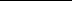 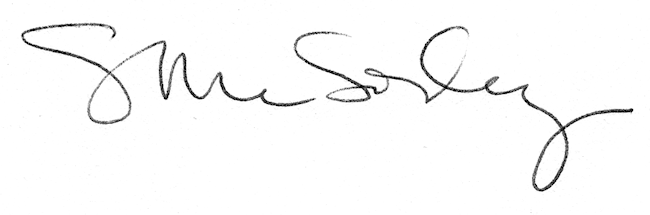 